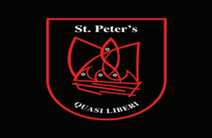 Board of Management Agreed Report November 21st  2023Minutes of the September and October meetings were approved by the Board without matter arisingCorrespondence: All correspondence received prior to the meeting was addressed at the meeting Principal’s Report: Principal gave an overview of school activities and business in the school for October and NovemberFinancial Reports : The substitution report and the monthly accounts for October and November were adopted by the boardThe work and commitment of the staff in providing such a rich and varied extra and cocurriculur programme for the students was acknowledged by the boardThe child protection oversight report was provided to the board